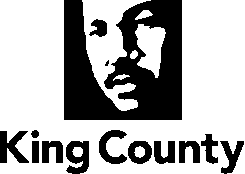 EXECUTIVE RECOMMENDED PLANCode Studies and ReportsKing County Comprehensive PlanSeptember 2019Table of ContentsCode Study 1: Residential Density Incentive Program Code Study 2: Cottage Housing Regulations Code Study 3: Accessory Dwelling Unit and Accessory Living Quarters Code Study 4: Organics Composting Regulations Code Study 5: Sea Level Rise RegulationsReport 1: Review of Transfer of Development Rights Program Report 2: Review of Four to One Program Report 3: Status of Vashon-Maury Island Subarea Plan ImplementationReport 4: Affordable Housing on County-Owned PropertiesReport 5: Equity and Social Justice Impact Analysis